Activity One:Simulation on Nature vs. Nurture Three Identical Strangers Simulation, 50 points formative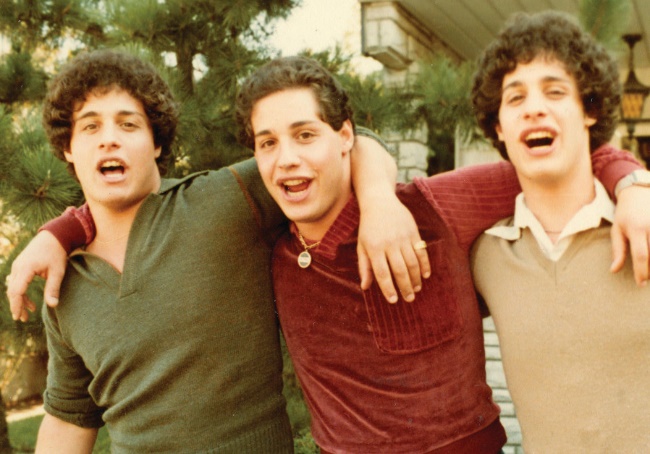 Scenario:Part One DialogueEach member of your group is a different person from below.  Write out a conversation from these 6 people in response to the events depicted in the film Three Identical Strangers.  Each member of your group should be a different person.  Each person should speak twice for at least two sentences each time.  Write out the dialoguePart Two: Nurture vs. NatureEach person selects two articles and reads them.  In your group you may all read the same two articles or read different articles.  Discuss the articles in your group and write your response: In America do you think an individual’s life experiences are more the result of nature or nurture or a combination of the two? Provide specific examples to illustrate this. (one per group)Write your response and post to google classroomTed TalkWhat Makes Us? The GuardianAre we products of Nature or Nurture The GuardianAre Siblings More Important than Parents The AtlanticAge Old Debate of Nature vs. Nurture Very Well MindYou Are Shaped by the Genes You InheritPart Three: Study Your team has been tasked with finding out the degree to which nature or nurture most affects children or teens.  Select one area to research such as athletics, schools, relationships, self-esteem, behavior, etc. Create a study for how you would study whether nature or nurture has the most influence. The study should have the following elementsObjectives (statement of what you want to find out)Where the study would take placeWho or what you would you studySteps and procedures, you would take (at least five steps/procedures)Explain why it would be important to study nature vs. nurture in this area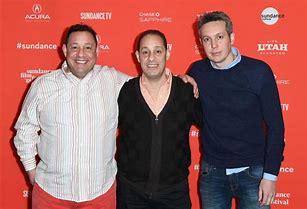 Three Identical Strangers Simulation Rubric 50 Points FormativeDr. Gingrich, AP Lang and Comp, SP 2019Group Member’s Names: 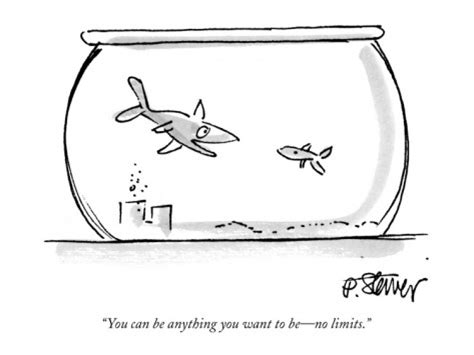 Activity Two:  Identity PaperCultural Background PaperGingrich, SP 2019, AP Lang and Comp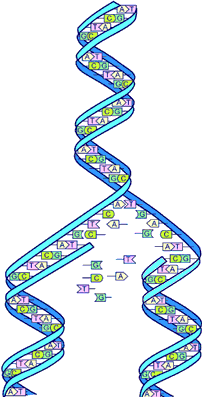 Value:  100 points SummativePapers should be between 1000 and 1500 wordsRough Draft: (points will be deducted from final grade for drafts which are less than 1000 words) Due end of period, Friday, February 28thSecond Draft: Due end of period, Friday, March 6thBackground issues: In this project you are to research and write about your background, heritage, or culture.  You may define background and culture however you want—this could be based on where you live now, your family history, community involvement, participation in a group or activity, national ancestry or ethnicity.  The paper should be a minimum of 1000 words.  In preparation for the paper you should do the following and include information from each of them in your paper.  In the paper summarize the information that you have found and explain how you think the information has been a part of shaping your identity.  Research Methods:Interview:  interview someone who you consider having a similar background to yourself, family member, community member, someone with similar interests.  Write a list of 7-10 questions that must do with areas of interest in which you are concerned.  Conduct the interview and take notes on the responses.  Artifacts:  find a possession or artifact that has some meaning for your family, the culture you are studying, or yourself, and tie in how that has a personal meaning for you.Stories and myths:  find at least one example of a story, myth, folk tale that has relevance for your cultural group.  This could be one that you read or find from another source, this could be a story that you have been told over the years by a family or community member, this could be a story that your interviewee tells you during the interview, or this could be a story that you invent.  Research:  find three sources that present information on your background. Sources could be books, articles, movies, television clips etc. Each source should be used (one passage at least) in your essay.   Include a works cited page for the sources.  This is due with your final draft.  20 points will be deducted form your essay if this is not included properly.Paper elements:Write a paper in which you explain how your identity is informed or shaped by your group identification.  Within your paper consider the following questions:Define what identity means-you can consider articles listed below to do ThisWhat is the group with which you identify? What attributes does the group have? (this portion should consider the research methods and illustrate an explanation of them)How do other group’s perceive your group?How has this group identification shaped your identity? (this could include values, perceptions, perspectives, goals, relationships, etc.)Are there other identifications which shape your identity?Scoring Criteria:Illustration of use of research methodsDescription of groupInsight into the group effect upon youDevelopmentOrganizationVoice and originalityWritten clarityArticles on IdentityThe Real You is a MythChoose Your Identity NY TimesSpeak for Yourself NY TimesCan We Choose Our Own Identity The GuardianWhere Does Identity Come from Scientific Americanhttps://www.scientificamerican.com/article/where-does-identity-come-from/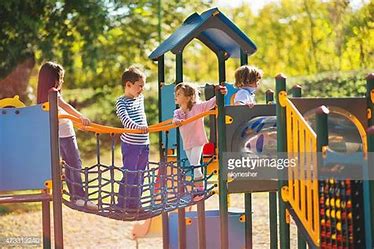 Activity Three: Synthesis Paper Independent Book (120 points summative) In your group, you are to create and write a response to a synthesis paper related to an argument which your independent book makes.  The creation of the prompt can be done with your entire group.  This should have the following five components similar to the AP exams we have taken in class. (20 points) Directions-- this can be more or less verbatim from the sample prompt.An introduction--states what the general topic and background are.The assignment--a statement of what the writer is to do and the question to which the writer is to respond.  Synthesis prompts are generally of two types-take a position and write a persuasive essay on that position or a discussion of what the most important factors or issues are in considering the topic and why they are the most important. A list of the sources—each member of your group is responsible for finding at least one source.  You should have a minimum of four sources; the book counts as one and then one should be a visual (advertisement, a chart, photograph, painting, cartoon, etc.). Each person must find at least one source, so if you group is larger you will need more sources. Even if you do this individually you will need at least four sources. Give each source a letter to attribute to it.Print out a copy of the sources—print sources should be 300-500 words. If you are using a longer source take an excerpt from it.  Do not use the entire source if it is longer than about two pages single spaced. Label each source A, B, etc. and provide the MLA citation for the source.  You should have a minimum of 4 sources at least one of which should be visual (painting, poster, photograph, table, cartoon, advertisement, etc.)Individually each person is to write a response to the prompt which your group created of between 1000 and 1500 words.  The essay should include direct reference from four sources (the book and three of the other sources) and a minimum of six direct citations (three from the book and one each from the other three sources. (100 points)Due Dates—The Synthesis question including all documents loaded into one file and posted to Turnitin.com by Friday, January 17th at 4pm.The rough draft is due by 4pm on Friday, January 24th. The rough draft must be a minimum of 750 words and include at least six citations anything less will receive a deduction of 10 points from the individual essay grade.  Peer editing will also be part of this process and must be completed in order not to have a 10-point deduction.  Rough drafts will not be accepted late. If you are absent you should post it to turnitin.com by the appropriate time.  If you have computer problems you should check with me by the end of the period to make sure you have correctly turned in your essay.You must review two student essays on the peer editing day of Monday, January 27th.  If you do not you will lose 10 points. If you have not turned in a rough draft you will be unable to peer edit. 2nd Drafts are due by 4pm Friday, January 31st. Papers must be a minimum of 1000 words to receive full credit.Topics:  You are to read a book on one of the following topics. You may select the book from the lists of books or come up with your own book on the topic. Everyone in your group needs to read the same book.  Give me your book title by next Friday, March 2nd.  You need to have read the book by Monday, March 13th. Sports Science, the Environment, and MedicineFoodGenderRace, Culture, and JusticeWarNature and the EnvironmentTravel/AdventureThoughts and IdeasActivity Four: Professional Research Paper (Total Assignment, approximately 10% of semester grade) 200 points totalDr. Gingrich, AP Lang, Spring 2015The topic of this paper is for you to research an issue/problem/question related to your career, intended college major, or a personal passion/hobby that you will be interested in pursuing.  In researching the information on your career/profession or hobby, you should find 5-7 sources on your major/profession.  You should have source citations in your paper for all five sources.  There should be a minimum of 5 total citations.  You should include your original investigation of the problem/question as well.  The paper will be due the last week before finals—you will not have an opportunity to revise it after this so the grade will be your final grade for the product.Field Topics (this is suggestions you are not limited to the fields)Sports (athletics, sports medicine, sports training, health, sports management, sports 	journalism)Business (economics, entrepreneurship, management, accounting, finance)Natural Science/Mathematics (biology, mathematics, environmental science, 			Chemistry, physical, astronomy, oceanography, paleontology,			Botany, anatomy, medicine,)Technology        (computer science, engineering inventions, biochemical engineering)Fine Arts        (music, theater, dance, art, photography)Humanities (history, literature, art history, philosophy)Social Sciences (psychology, sociology, political science, economic)For the topic, you are to look at a question or issue within the field and create a question about it.For instance:How can you use photography to alter individual’s perceptions of reality?What musical compositions best affect individuals emotional states?What is the best economic plan for a government to pursue?
Written Product (120 points):   Due Friday, May 15thYou will write an essay of between 7 and 12 pages (2000-3500 words) on your professional choice. The paper should focus on an analysis of a particular issue/research question related to your field:  i.e. what is a major question, an issue of concern that your field seems to be focusing on now?  How would you hope to contribute to that field in the future?  What do your initial investigations produce? Writers/researchers should conduct research of academic journals and books related to this field. Writers/researchers should find 5-7 sources on their major/profession.  The paper should have source citations for all five sources.  There should be a minimum of 5 total citations.  These are parts of your essay.  They do not necessarily have to go in an order, but your essay should reflect a consideration of these areas.  In general academic essays/journal articles traditionally follow this order.  Each of these may be one to several pages.Explanation/description of the topic, question, general background. Why is it important to the field or to you personally? (Introduction: 1-2 pages) Review of the literature.  These topics are not necessarily in the order you would write them.  At least two of your sources should be on the question. Consider one or two key figures in your area.  Discuss their exemplary achievement and what they contributed to the field (2-3 page)Who those people are?Why their works are exemplary and inspirational?What they have achieved? How their achievements have changed their field?Create a plan for original work that you are going to do in your field.  This could be an experiment in science, creating an original art portfolio, doing a psychology study, writing a story, creating a new business.  Develop the plan for this, an outline of what techniques you are going to 	use, the resources you will require, and how you will go about achieving it. (1-2 pages)ExperimentsObservationsInterviewsDocument AnalysisSurveysCase StudiesMake your original work.  Attach that to your assignment or send a file of it.Describe your original work, explain how it was influenced by the individuals, and how it contributes to your field.  If you had more time, money, and resources how would you or alter your project. (2-3 pages)In your final papers include the findings from your research.Oral Presentation (50 points):Based on your finding you are to deliver a 7-10 minute presentation to the class on your profession, the question, the findings, and why this question or issue is important to your study.  You should dress professionally for this presentation and include at least one visual image.  Students often include several visuals, props, handouts, slides, music, videos, etc. as part of the presentation.*Your findings may be in preliminary stages at the time of your presentation.  The project does not have to have been completed by the time of the presentation.  This could be a discussion of a work in progress.Point Value and Due Dates:There will not be third revision of this essay.  The draft you turn in on May 15th will be your final draft of this paper.Annotated Bibliography will be due on Thursday, May 7th 30 pointsPaper due Friday, May 15th 120 pointsPresentations will be from Monday, May 12th to Monday, May 19th 50 pointsAnnotated Bibliography (30 points)Due beginning of the period, Thursday, May 7thWrite a bibliography with a brief summary (100 words or so per source) of each of your sources.  5 sources total.  The annotation should give a summary of the article, an explanation of the research, and a discussion of the methods used to conduct the research as well as the style of prose (syntax and diction). Oral Presentation of Professional Research Project50 pointsPresent the information from your work to the class in an oral presentation of approximately 7-10 minutes.  No more than 10 minutes.  This is worth 30 points for the overall assignment grade.Include at least one visual or prop in your presentation.  You may include music, videos, news clips, etc.  The presentations will be Monday May 11th to, May 19th see schedule on the back. This is an informative speech; it is not necessary to persuade audience of anything, but to explain issue—problem-questionwhy it is significant to your field—how it affects research in your fieldwhy you are interested in the topic—what you have learned about the topic at this point and what further questions you haveinclude at least one visual/handout/prop (some students use power points or web pages)what you have accomplished/hope to accomplishYou will be graded on the following criteria:Use of research/informationOrganization/preparationStyle and deliveryRubric for Professional Research PaperWriter’s Name:Topic:Grade:Professional Research Oral PresentationSpeaker Name:  Topic:							Student AverageGradeInformational Development           1   2    3     4   Interest Level	              		1   2    3     4   		Organization			1   2    3     4  Audience Awareness and Style	1   2    3     4   	Use of Research			1    2   3     4					Total Score	=Planning Sheet for Research Project ProposalDr. GingrichAP Language and CompositionYour topicThe type of research you will do individuallyWhy does this method fit with your projectThe steps you will go about in conducting this research/setting up appointments, gathering materials, designing the experiment, etc.The dates by which you will complete the steps.Marty An adult who was adopted through the agency and wants to know if they have a twinPatMarty’s parentSam A family court judge in New York CityCarsonAn attorney for the adoption agencyMadison A researcher psychologist who wants to look at the findings of the studyTrunchbullA principal for a school for students who are twins and have behavioral problemsAreaSuperiorEffectiveAdequateInterview 10 pointsFocuses on topic with appropriate, convincing and sophisticated insights and details 10 pointsFocuses on topic with appropriate and convincing insights9 pointsFocus on topic with some detail, may be insufficient in responses or limited in coherence 0-8 pointsNurture vs Nature Response 10 pointsSupports position with appropriate, convincing, and insightful examples10 pointsSupports position with appropriate and sufficient examples9 pointsSupport may be limited, insufficient or unconvincing0-8 pointsProposal 30 pointsClear, well- formulated and insightful plan for studying the issues of nature vs. nurture29-30 pointsClear and well-formulated plan for studying nature vs. nurture27-28 pointsHas a plan but details may be limited, insufficient or unclear0-26 pointsCategoryUnsatisfactorySatisfactoryEffectiveSuperiorContentMay describe profession or discipline but lacks in explanation of connection to question_____________Limited explanation and connection to question___________Effective explanation of key concepts, connects questions to general ideas_________Very thoughtful explanation of key ideas, question and relevance to writer’s interest__________DevelopmentUneven development; sources may be largely underutilized or unapparent; ideas seem sketchy and unclearly explained_____________Limited development; some documentation but sources could be utilized more thoroughly____________Complete development; including frequent use of documentation and sources___________Thorough, insightful essay including documented uses of sources_______OrganizationScattered; disorganized explanation leaving reader puzzled at timesUneven flow; though generally coherent____________Clear and apparent organization of ideas___________Sophisticated flow from topic to topic________StyleSome sentence structure errors which impede comprehension may occur___________Generally clear and correct sentence structureStrong voice;Clear sentence structure with few errors__________Powerful voice with sophisticated style and imagery_________